DSWD DROMIC Report #2 on the Flashflood Incident in Koronadal Cityas of 31 July 2020, 4PMSUMMARYOn 28 July 2020 at around 3:00 PM, a flashflood incident occurred in Barangays San Isidro, Zone III and GPS wherein a landslide incident also occurred in Barangay Assumption in Koronadal City caused by heavy rainfall due to the Low Pressure Area (LPA).Source: DSWD-FO XIIStatus of Affected Families / PersonsA total of 214 families or 1,070 persons in 4 barangays were affected by the flashflood incident in Koronadal City, South Cotabato (see Table 1).Table 1. Number of Affected Families / Persons Note: Ongoing assessment and validation being conducted.  Source: DSWD-FO XIIStatus of Affected Families / PersonsInside Evacuation CenterThere are 48 families or 240 persons currently taking temporary shelter in 3 evacuation centers in Koronadal City, South Cotabato (see Table 2).Table 2. Number of Displaced Families / Persons Inside Evacuation CentersNote: Ongoing assessment and validation being conducted.Source: DSWD-FO XIIOutside Evacuation CenterThere are 95 families or 475 persons temporarily staying with their relatives and/or friends (see Table 3).Table 3. Number of Displaced Families / Persons Outside Evacuation CentersNote: Ongoing assessment and validation being conducted.Source: DSWD-FO XIIDamaged Houses16 houses were totally damaged by the incident (see Table 3).Table 3. Number of Damaged HousesSITUATIONAL REPORTDSWD-DRMBDSWD-FO XII*****The Disaster Response Operations Monitoring and Information Center (DROMIC) of the DSWD-DRMB is closely coordinating with DSWD-FO XII for any significant disaster response updates.Prepared by:MARIEL B. FERRARIZ						CLARRIE MAE A. CASTILLOReleasing OfficerPHOTO DOCUMENTATION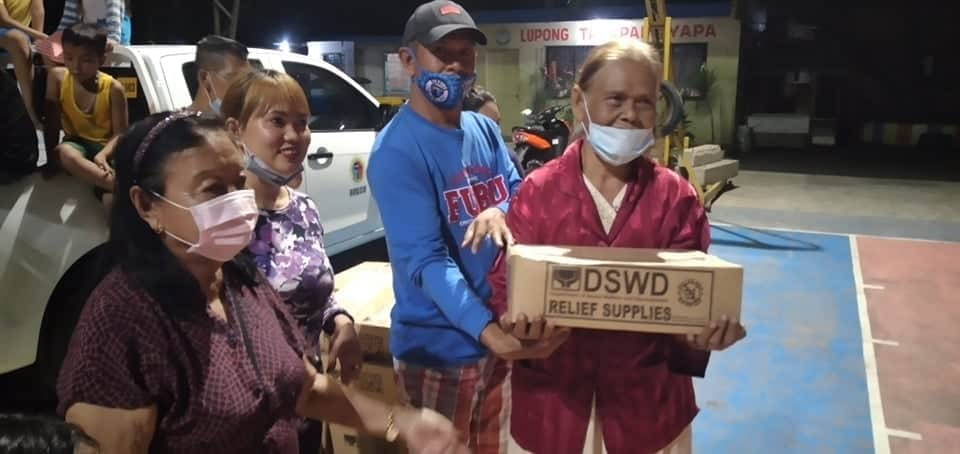 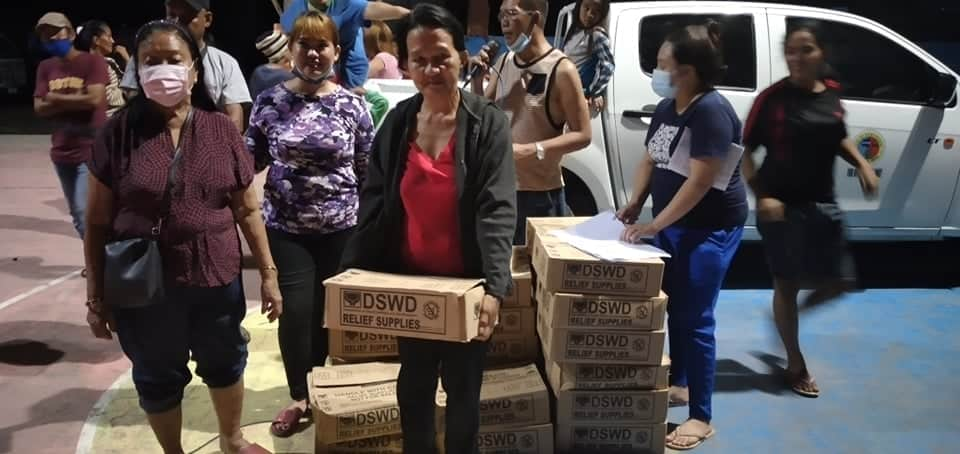 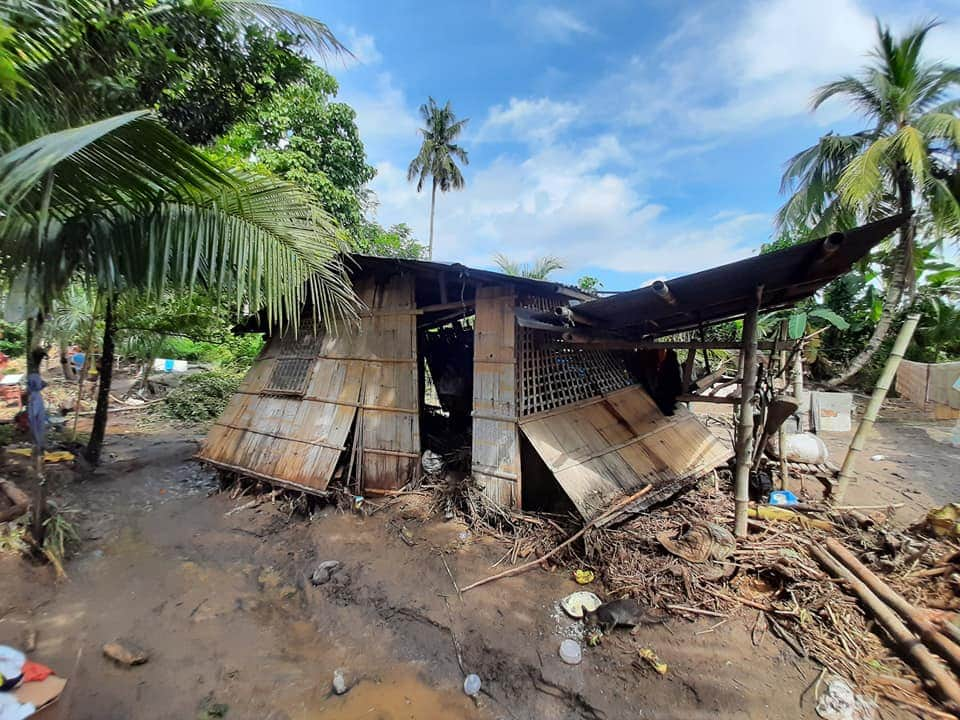 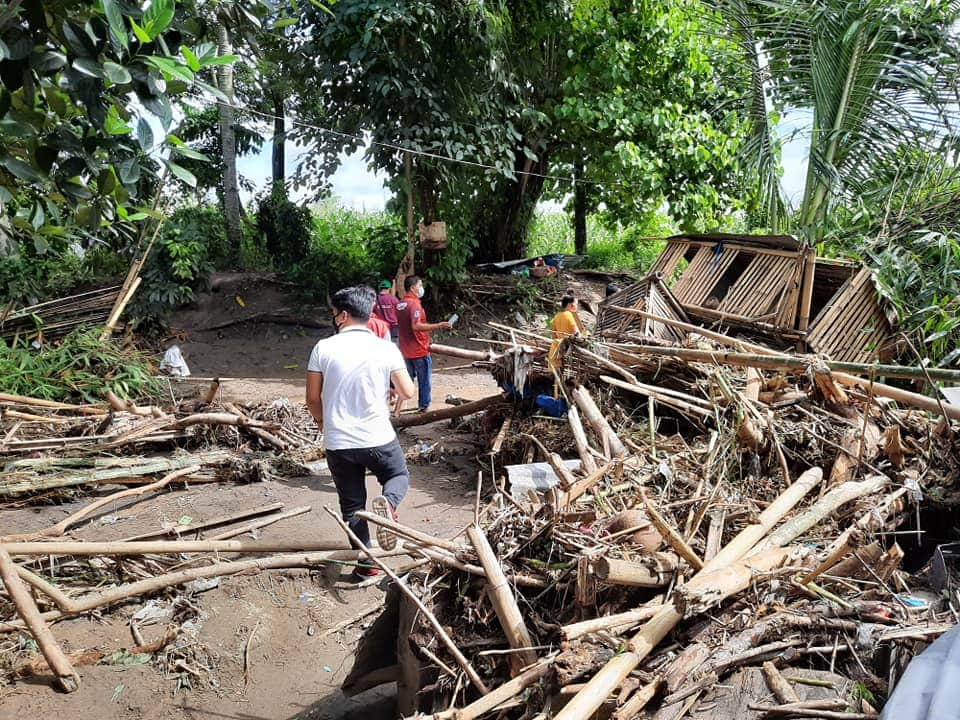 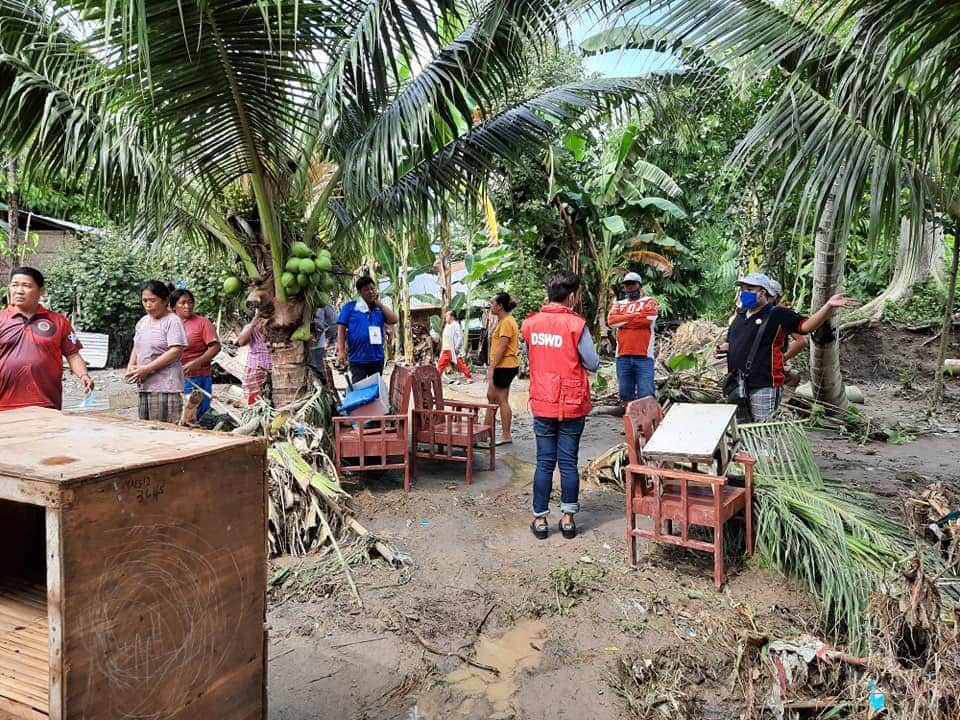 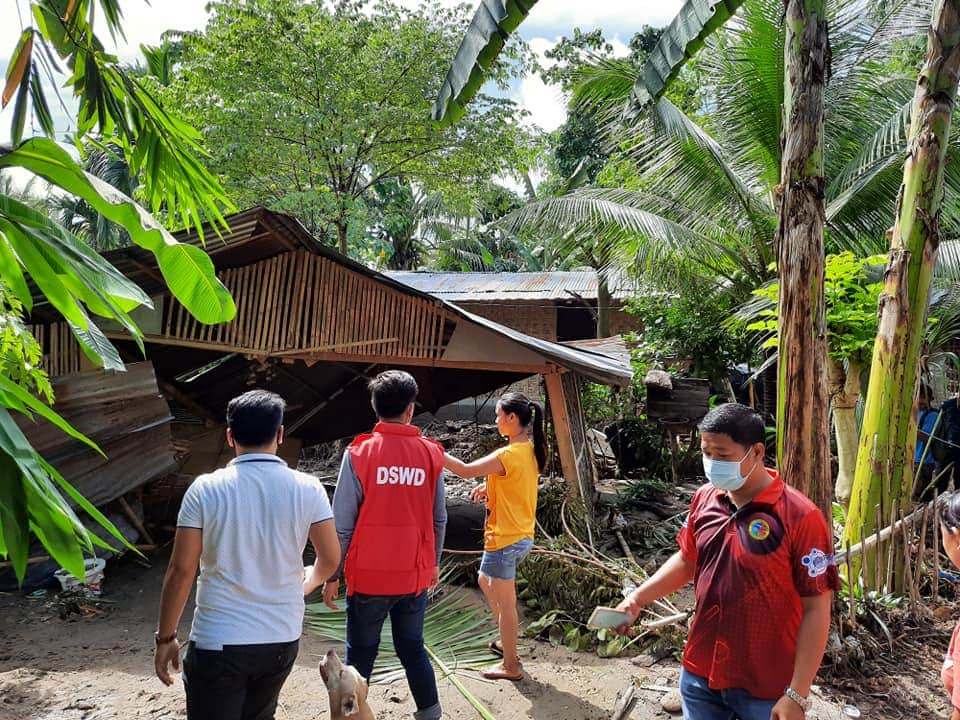 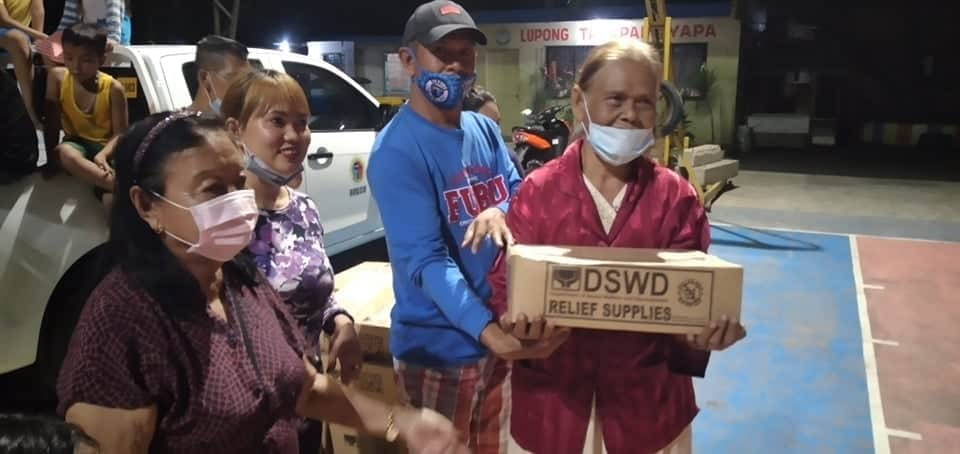 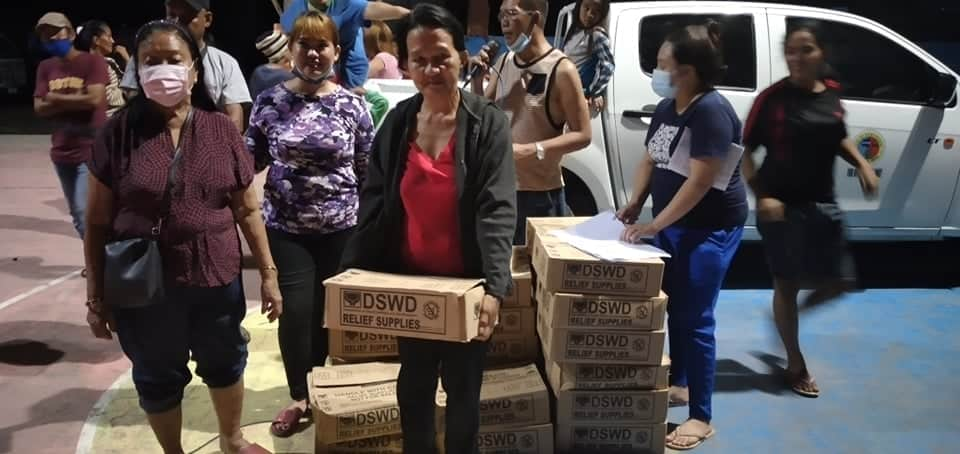 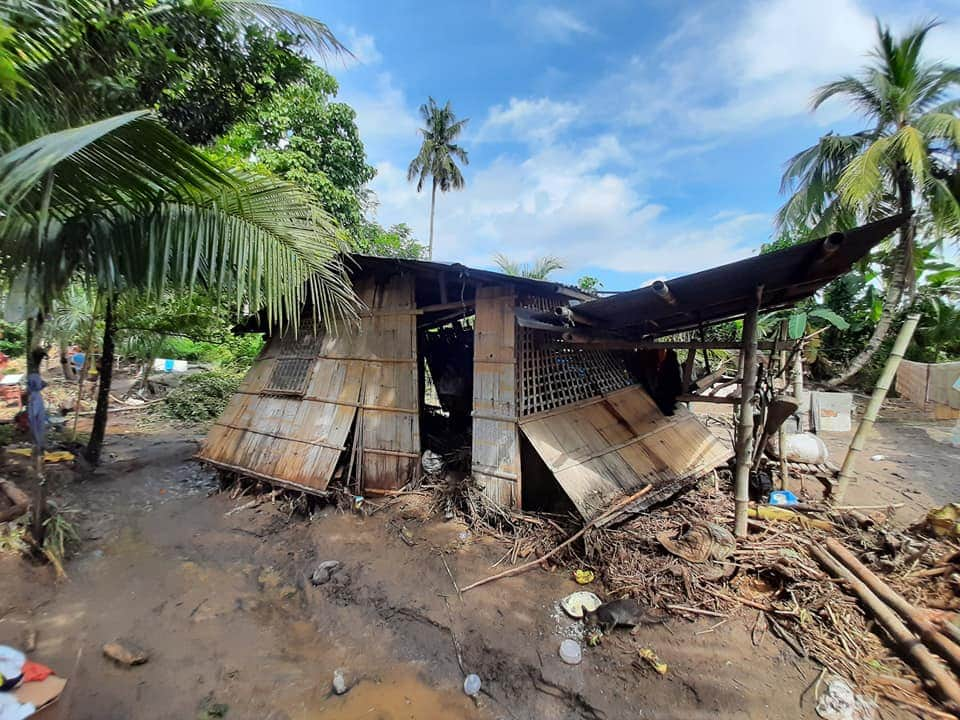 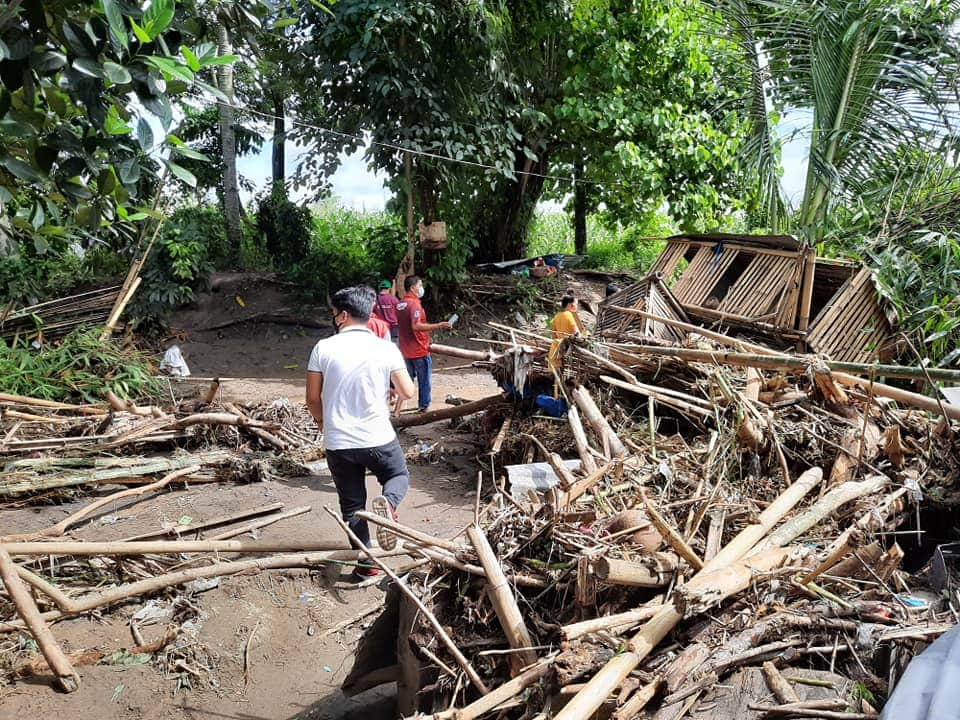 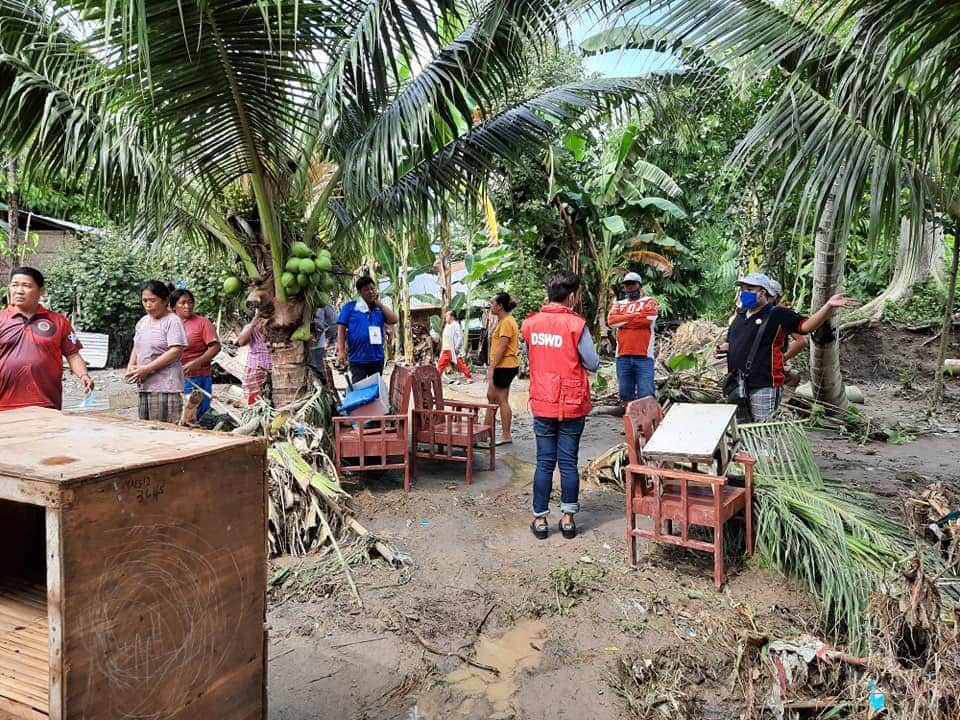 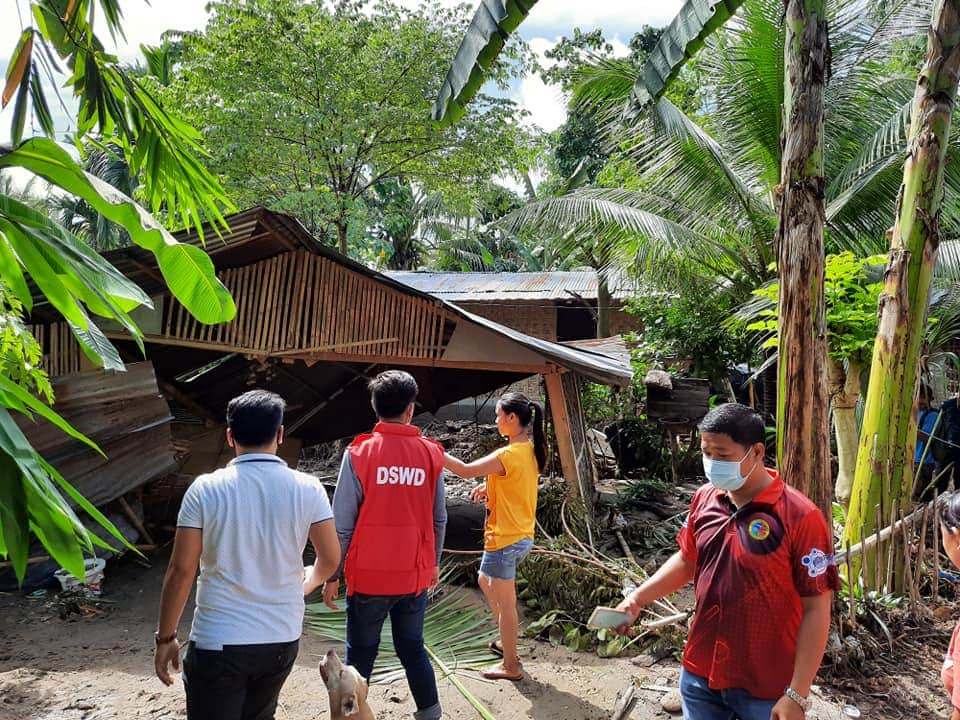 REGION / PROVINCE / MUNICIPALITY REGION / PROVINCE / MUNICIPALITY  NUMBER OF AFFECTED  NUMBER OF AFFECTED  NUMBER OF AFFECTED REGION / PROVINCE / MUNICIPALITY REGION / PROVINCE / MUNICIPALITY  Barangays  Families  Persons GRAND TOTALGRAND TOTAL 4  214 1,070 REGION XIIREGION XII 4  214 1,070 South CotabatoSouth Cotabato 4  214 1,070 City of Koronadal (capital)4 214  1,070 REGION / PROVINCE / MUNICIPALITY REGION / PROVINCE / MUNICIPALITY  NUMBER OF EVACUATION CENTERS (ECs)  NUMBER OF EVACUATION CENTERS (ECs)  NUMBER OF DISPLACED  NUMBER OF DISPLACED  NUMBER OF DISPLACED  NUMBER OF DISPLACED REGION / PROVINCE / MUNICIPALITY REGION / PROVINCE / MUNICIPALITY  NUMBER OF EVACUATION CENTERS (ECs)  NUMBER OF EVACUATION CENTERS (ECs)  INSIDE ECs  INSIDE ECs  INSIDE ECs  INSIDE ECs REGION / PROVINCE / MUNICIPALITY REGION / PROVINCE / MUNICIPALITY  NUMBER OF EVACUATION CENTERS (ECs)  NUMBER OF EVACUATION CENTERS (ECs)  Families  Families  Persons  Persons REGION / PROVINCE / MUNICIPALITY REGION / PROVINCE / MUNICIPALITY  CUM NOW  CUM  NOW  CUM  NOW GRAND TOTALGRAND TOTAL3  3 86  48 430 240 REGION XIIREGION XII3  3 86  48 430 240South CotabatoSouth Cotabato3  3 86  48 430240City of Koronadal (capital)3 3 86  48 430 240REGION / PROVINCE / MUNICIPALITY REGION / PROVINCE / MUNICIPALITY  NUMBER OF DISPLACED  NUMBER OF DISPLACED  NUMBER OF DISPLACED  NUMBER OF DISPLACED REGION / PROVINCE / MUNICIPALITY REGION / PROVINCE / MUNICIPALITY  OUTSIDE ECs  OUTSIDE ECs  OUTSIDE ECs  OUTSIDE ECs REGION / PROVINCE / MUNICIPALITY REGION / PROVINCE / MUNICIPALITY  Families  Families  Persons  Persons REGION / PROVINCE / MUNICIPALITY REGION / PROVINCE / MUNICIPALITY  CUM  NOW  CUM  NOW GRAND TOTALGRAND TOTAL95  95 475 475REGION XIIREGION XII95 95 475475South CotabatoSouth Cotabato95 95 475475City of Koronadal (capital)95 95 475475REGION / PROVINCE / MUNICIPALITY REGION / PROVINCE / MUNICIPALITY NO. OF DAMAGED HOUSES NO. OF DAMAGED HOUSES NO. OF DAMAGED HOUSES REGION / PROVINCE / MUNICIPALITY REGION / PROVINCE / MUNICIPALITY  Total  Totally  Partially GRAND TOTALGRAND TOTAL 16 16 - REGION XIIREGION XII 16 16 - South CotabatoSouth Cotabato 16 16 - City of Koronadal (capital) 16  16  - DATESITUATIONS / ACTIONS UNDERTAKEN31 July 2020The Disaster Response Operations Monitoring and Information Center (DROMIC) of the DSWD-DRMB is closely coordinating with DSWD-FO XII for significant reports on the status of affected families, assistance, and relief efforts.DATESITUATIONS / ACTIONS UNDERTAKEN31 July 2020DSWD-FO XII conducted validation and actual monitoring in the area and is in close coordination with the City Social Welfare and Development Office of Koronadal City.DSWD-FO XII and the Local Government Unit (LGU) of the City has initially provided food packs and beddings to the displaced families.